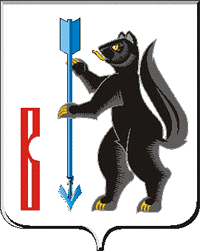 АДМИНИСТРАЦИЯГОРОДСКОГО ОКРУГА ВЕРХОТУРСКИЙ П О С Т А Н О В Л Е Н И Еот 18.01.2016г. № 12г. ВерхотурьеОб утверждении  списков очередности  граждан, имеющих право на получение земельных участков в собственность однократно бесплатно для индивидуального жилищного строительства, по состоянию на 01 января 2016 года	В соответствии со статьями 22, 25, 26 Закона Свердловской области от 07 июля 2004 года № 18-ОЗ «Об особенностях регулирования земельных отношений на территории Свердловской области», постановлением Правительства Свердловской области от 22 июля 2015 года № 648-ПП «О реализации статьи 25 Закона Свердловской области от 07 июля 2004 года № 18-ОЗ «Об особенностях регулирования земельных отношений на территории Свердловской области» и признании утратившими силу некоторых постановлений Правительства Свердловской области», постановлением Администрации городского округа Верхотурский от 16 ноября 2015 года № 1023 «Об утверждении перечня документов, прилагаемых к заявлению о постановке на учет в целях предоставления однократно бесплатно в собственность земельного участка гражданам для индивидуального жилищного строительства, и порядка ведения очереди граждан, состоящих на учете в качестве лиц, имеющих право на предоставление в собственность однократно бесплатно земельного участка для индивидуального жилищного строительства», руководствуясь статьей 26 Устава городского округа Верхотурский,ПОСТАНОВЛЯЮ:Утвердить прилагаемые:1) список № 1 очередности граждан, имеющих право на внеочередное получение земельных участков в собственность однократно бесплатно для индивидуального жилищного строительства в количестве 46 человек;          2)  список № 2 очередности граждан, имеющих право на первоочередное получение земельных участков в собственность однократно бесплатно для индивидуального жилищного строительства в количестве 6 человек;	3) список № 3 очередности граждан, имеющих право на получение земельных участков в собственность однократно бесплатно для индивидуального жилищного строительства в количестве 35 человек.	2. Признать утратившим силу постановление Администрации городского округа Верхотурский от 30.01.2015г. № 56 «Об утверждении списков очередности на предоставление однократно бесплатно земельных участков в собственность граждан для индивидуального жилищного строительства по состоянию на 01 января 2015 года».3. Опубликовать настоящее постановление в информационном бюллетене «Верхотурская неделя» и разместить на официальном сайте городского округа Верхотурский.4. Контроль исполнения настоящего постановления оставляю за собой.И.о. главы Администрациигородского округа Верхотурский	          В.В. СизиковУтвержденпостановлением Администрациигородского округа Верхотурскийот  «18» 01  2016г. № 12              «Об утверждении  списков очередности  граждан, имеющих право на получение земельных участков в собственность однократно бесплатно для индивидуального жилищного строительства, по состоянию на 01 января 2016 года»Список № 1 очередности граждан, имеющих право на внеочередное получение земельных участков в собственность однократно бесплатно для индивидуального жилищного строительства Утвержденпостановлением Администрациигородского округа Верхотурскийот  «18» 01  2016г. № 12              «Об утверждении  списков очередности  граждан, имеющих право на получение земельных участков в собственность однократно бесплатно для индивидуального жилищного строительства, по состоянию на 01 января 2016 года»Список № 2 очередности граждан, имеющих право на первоочередное получение земельных участков в собственность однократно бесплатно для индивидуального жилищного строительстваУтвержденпостановлением Администрациигородского округа Верхотурскийот  «18» 01  2016г. № 12              «Об утверждении  списков очередности  граждан, имеющих право на получение земельных участков в собственность однократно бесплатно для индивидуального жилищного строительства, по состоянию на 01 января 2016 года»Список № 3 очередности граждан, имеющих право на получение земельных участков в собственность однократно бесплатно для индивидуального жилищного строительства№ очередиДата постановки на очередь(дата подачи заявления)ФамилияИмя ОтчествоОснование включения в очередьКатегория граждан1.24.08.2011Мартынов Николай АлексеевичМартынова Наталья ВикторовнаПостановление Администрации городского округа Верхотурский от 18.10.2011г. № 1142Граждане, являющиеся родителями или лицами, их заменяющими воспитывающие трех и более несовершеннолетних детей2.11.10.2011Кулябина Анна НиколаевнаПостановление Администрации городского округа Верхотурский от 29.11.2011г. № 1326Граждане, являющиеся родителями или лицами, их заменяющими воспитывающие трех и более несовершеннолетних детей3.28.10.2011г.Тимченко Мария СергеевнаПостановление Администрации городского округа Верхотурский от 27.12.2011г. № 1440Постановление Администрации городского округа Верхотурский от 12.04.2013г. № 280 Граждане, являющиеся родителями или лицами, их заменяющими воспитывающие трех и более несовершеннолетних детей4.20.12.2011г.Чиркова Мария СергеевнаПостановление Администрации городского округа Верхотурский от 29.03.2012г. № 339Граждане, являющиеся родителями или лицами, их заменяющими воспитывающие трех и более несовершеннолетних детей5.27.03.2012г.Бушуева Светлана ВасильевнаБушуев Алексей МихайловичПостановление Администрации городского округа Верхотурский от 18.05.2012г. № 542Граждане, являющиеся родителями или лицами, их заменяющими воспитывающие трех и более несовершеннолетних детей6.10.07.2012Мартынец Елена ГеннадьевнаПостановление Администрации городского округа Верхотурский от 14.09.2012г. № 1089Граждане, являющиеся родителями или лицами, их заменяющими воспитывающие трех и более несовершеннолетних детей7.31.07.2012Гильманова Ирина АлександровнаГильманов Ильдар ЯнваровичПостановление Администрации городского округа Верхотурский от 14.09.2012г. № 1087Граждане, являющиеся родителями или лицами, их заменяющими воспитывающие трех и более несовершеннолетних детей8.25.09.2012Веселова Наталья Михайловна Веселов Валерий Викторович Постановление Администрации городского округа Верхотурский от 07.11.2012г. № 1294Граждане, являющиеся родителями или лицами, их заменяющими воспитывающие трех и более несовершеннолетних детей9.18.12.2012Заплатина Ирина НиколаевнаАрбузов Константин СергеевичПостановление Администрации городского округа Верхотурский от 08.02.2013г. № 88Граждане, являющиеся родителями или лицами, их заменяющими воспитывающие трех и более несовершеннолетних детей10.29.03.2013Медведева Наталья ВладимировнаПостановление Администрации городского округа Верхотурский от 05.06.2013г. № 478Граждане, являющиеся родителями или лицами, их заменяющими воспитывающие трех и более несовершеннолетних детей11.04.06.2013Костюкович Оксана СергеевнаКостюкович Василий ДмитриевичПостановление Администрации городского округа Верхотурский от 09.08.2013г. № 704Граждане, являющиеся родителями или лицами, их заменяющими воспитывающие трех и более несовершеннолетних детей12.18.06.2013Веселовская Дарья АлександровнаВеселовский Эдуард ЮрьевичПостановление Администрации городского округа Верхотурский от 17.09.2013г. № 817Граждане, являющиеся родителями или лицами, их заменяющими воспитывающие трех и более несовершеннолетних детей13.19.11.2013Еранкина Любовь ВладимировнаПостановление Администрации городского округа Верхотурский от 25.03.2014г. № 219Граждане, являющиеся родителями или лицами, их заменяющими воспитывающие трех и более несовершеннолетних детей14.03.12.2013Шадрёнков Павел АлександровичШадрёнкова Вероника Аликовна Постановление Администрации городского округа Верхотурский от 21.03.2014г. № 201Граждане, являющиеся родителями или лицами, их заменяющими воспитывающие трех и более несовершеннолетних детей15.16.12.2013 Градобоева Екатерина АлександровнаГрадобоев Анатолий АлексеевичПостановление Администрации городского округа Верхотурский от 22.01.2014г. № 36Граждане, являющиеся родителями или лицами, их заменяющими воспитывающие трех и более несовершеннолетних детей16.19.02.2014Цыбина Алёна ВячеславовнаСтадник Александр БорисовичПостановление Администрации городского округа Верхотурский от 25.03.2014г. № 220Граждане, являющиеся родителями или лицами, их заменяющими воспитывающие трех и более несовершеннолетних детей17.21.02.2014Гаева Ирина ОлеговнаПостановление Администрации городского округа Верхотурский от 25.03.2014г. № 217Граждане, являющиеся родителями или лицами, их заменяющими воспитывающие трех и более несовершеннолетних детей18.23.04.2014Коростелёва Ирина СергеевнаКоростелёв Олег ВикторовичПостановление Администрации городского округа Верхотурский от 19.05.2014г. № 443Граждане, являющиеся родителями или лицами, их заменяющими воспитывающие трех и более несовершеннолетних детей19.30.04.2014Филатова Алевтина СеменовнаФилатов Иван ЮрьевичПостановление Администрации городского округа Верхотурский от 06.06.2014г. № 514Граждане, являющиеся родителями или лицами, их заменяющими воспитывающие трех и более несовершеннолетних детей20.23.05.2014Насибов Алик МагомедовичНасибова Ольга ВасильевнаПостановление Администрации городского округа Верхотурский от 16.06.2014г. № 533Граждане, являющиеся родителями или лицами, их заменяющими воспитывающие трех и более несовершеннолетних детей21.24.06.2014Бахман Галина ПетровнаБахман Игорь ВладимировичПостановление Администрации городского округа Верхотурский от 01.09.2014г. № 831Граждане, являющиеся родителями или лицами, их заменяющими воспитывающие трех и более несовершеннолетних детей22.20.08.2014Пянзина Елена Владимировна Постановление Администрации городского округа Верхотурский от  05.11.2014г. № 1129Граждане, являющиеся родителями или лицами, их заменяющими воспитывающие трех и более несовершеннолетних детей23.29.08.2014Владимирова Марина Анатольевна Владимиров Константин ВитальевичПостановление Администрации городского округа Верхотурский от 05.11.2014г. № 1130Граждане, являющиеся родителями или лицами, их заменяющими воспитывающие трех и более несовершеннолетних детей24.16.09.2014Пяткова Ольга АлексеевнаПостановление Администрации городского округа Верхотурский от 27.10.2014г. № 1081Граждане, являющиеся родителями или лицами, их заменяющими воспитывающие трех и более несовершеннолетних детей25.22.10.2014Родыгина Надежда ВладимировнаПостановление Администрации городского округа Верхотурский от 29.12.2014г. № 1376Граждане, являющиеся родителями или лицами, их заменяющими воспитывающие трех и более несовершеннолетних детей26.11.11.2014Журавлева  Наталья ГеннадьевнаЖуравлев Дмитрий ВалерьевичПостановление Администрации городского округа Верхотурский от 29.12.2014г. № 1375Граждане, являющиеся родителями или лицами, их заменяющими воспитывающие трех и более несовершеннолетних детей27.11.11.2014Костюкович Лилия ФиттавнаКостюкович Алексей ВладимировичПостановление Администрации городского округа Верхотурский от 29.12.2014г. № 1374Граждане, являющиеся родителями или лицами, их заменяющими воспитывающие трех и более несовершеннолетних детей28.09.12.2014Берёзкина Анна АлександровнаБерёзкин Василий АлександровичПостановление Администрации городского округа Верхотурский от 23.01.2015 № 23Граждане, являющиеся родителями или лицами, их заменяющими воспитывающие трех и более несовершеннолетних детей29.19.12.2014Корчемкина Лариса СергеевнаКорчемкин Евгений АлександровичПостановление Администрации городского округа Верхотурский от 23.01.2015г. № 24Граждане, являющиеся родителями или лицами, их заменяющими воспитывающие трех и более несовершеннолетних детей3021.01.2015Таушанкова Наталья ВладимировнаПостановление Администрации городского округа Верхотурский от 20.02.2015г. № 194Граждане, являющиеся родителями или лицами, их заменяющими воспитывающие трех и более несовершеннолетних детей3121.01.2015Кудрявцев Михаил НиколаевичКудрявцева Елена НиколаевнаПостановление Администрации городского округа Верхотурский от 20.02.2015г. № 192Граждане, являющиеся родителями или лицами, их заменяющими воспитывающие трех и более несовершеннолетних детей3211.02.2015Забродина Олеся РифовнаЗабродин Михаил Михайлович Постановление Администрации городского округа Верхотурский от 06.04.2015г. № 346Граждане, являющиеся родителями или лицами, их заменяющими воспитывающие трех и более несовершеннолетних детей33.12.02.2015Лиханова Анна АнатольевнаЛиханов Михаил АлексеевичПостановление Администрации городского округа Верхотурский от 06.04.2015г. № 350Граждане, являющиеся родителями или лицами, их заменяющими воспитывающие трех и более несовершеннолетних детей34.16.02.2015Путимцева Наталья ВитальевнаКараваев Николай НиколаевичПостановление Администрации городского округа Верхотурский от 06.04.2015г. № 354Граждане, являющиеся родителями или лицами, их заменяющими воспитывающие трех и более несовершеннолетних детей35.17.03.2015Пахалуева Татьяна ГеннадьевнаПахалуев Павел НиколаевичПостановление Администрации городского округа Верхотурский от 06.04.2015г. № 352Граждане, являющиеся родителями или лицами, их заменяющими воспитывающие трех и более несовершеннолетних детей36.18.03.2015Богданова Светлана СергеевнаБогданов Иван ЮрековичПостановление Администрации городского округа Верхотурский от 06.04.2015г. № 353Граждане, являющиеся родителями или лицами, их заменяющими воспитывающие трех и более несовершеннолетних детей37.22.04.2015г.Сербина Елена НиколаевнаПостановление Администрации городского округа Верхотурский от 09.06.2015г. № 583Граждане, являющиеся родителями или лицами, их заменяющими воспитывающие трех и более несовершеннолетних детей38.28.04.2015г.Киверина Надежда Валентиновна Киверин Алексей НиколаевичПостановление Администрации городского округа Верхотурский от 09.06.2015г. № 586Граждане, являющиеся родителями или лицами, их заменяющими воспитывающие трех и более несовершеннолетних детей39.29.04.2015г.Шараева Ирина Владимировна Шараев Игорь НиколаевичПостановление Администрации городского округа Верхотурский от 09.06.2015г. № 585Граждане, являющиеся родителями или лицами, их заменяющими воспитывающие трех и более несовершеннолетних детей40.05.05.2015г.Обросова Ирина СергеевнаОбросов Юрий МихайловичПостановление Администрации городского округа Верхотурский от 09.06.2015г. № 584Граждане, являющиеся родителями или лицами, их заменяющими воспитывающие трех и более несовершеннолетних детей41.27.05.2015г.Дерябина Наталья ВячеславовнаДерябин Василий ВасильевичПостановление Администрации городского округа Верхотурский от 09.06.2015г. № 587Граждане, являющиеся родителями или лицами, их заменяющими воспитывающие трех и более несовершеннолетних детей42.09.06.2015Ишимова Наталья МихайловнаПостановление Администрации городского округа Верхотурский от 07.07.2015г. № 669Граждане, являющиеся родителями или лицами, их заменяющими воспитывающие трех и более несовершеннолетних детей43.22.06.2015Вертелецкий Виталий АнатольевичВертелецкая Наталья МихайловнаПостановление Администрации городского округа Верхотурский от 20.07.2015г. № 709Граждане, являющиеся родителями или лицами, их заменяющими воспитывающие трех и более несовершеннолетних детей44.09.11.2015Боберская Анастасия ВладимировнаПостановление Администрации городского округа Верхотурский от 13.11.2015г. № 1013Граждане, являющиеся родителями или лицами, их заменяющими воспитывающие трех и более несовершеннолетних детей45.10.11.2015Дмитриева Ольга НиколаевнаДмитриев Сергей ЛьвовичПостановление Администрации городского округа Верхотурский от 16.11.2015г. № 1020Граждане, являющиеся родителями или лицами, их заменяющими воспитывающие трех и более несовершеннолетних детей46.17.11.2015Мусаева Егана Гурбанали кызыМусаев Вагиф Ханлар оглыПостановление Администрации городского округа Верхотурский от 23.11.2015г. № 1033Граждане, являющиеся родителями или лицами, их заменяющими воспитывающие трех и более несовершеннолетних детей№ очередиДата постановки на очередь(дата подачи заявления)ФамилияИмя ОтчествоОснование включения в очередьКатегория граждан1.09.07.2012Мурыгин Евгений АнатольевичПостановление Администрации городского округа Верхотурский от 14.09.2012г. № 1086Инвалиды и семьи, имеющие в своем составе инвалидов2. 25.04.2013Новосёлов Евгений СергеевичПостановление Администрации городского округа Верхотурский от 05.06.2013г. № 481Инвалиды и семьи, имеющие в своем составе инвалидов3.12.03.2014Торосова Людмила ГеоргиевнаПостановление Администрации городского округа Верхотурский от 19.05.2014г. № 441Инвалиды и семьи, имеющие в своем составе инвалидов4.30.09.2014Ясас Марина ВладимировнаПостановление Администрации городского округа Верхотурский от 05.11.2014г. № 1122Инвалиды и семьи, имеющие в своем составе инвалидов5.21.10.2014Мызникова Любовь АлексеевнаПостановление Администрации городского округа Верхотурский от 29.12.2014г. № 1373Инвалиды и семьи, имеющие в своем составе инвалидов6.21.01.2015Митько Маргарита ВладимировнаПостановление Администрации городского округа Верхотурский от 20.02.2015г. № 193Инвалиды и семьи, имеющие в своем составе инвалидов№ очередиДата постановки на очередь(дата подачи заявления)ФамилияИмя ОтчествоОснование включения в очередьКатегория граждан1.30.12.2010г.Глазунова Екатерина АлександровнаГлазунов Константин ВасильевичПостановление Администрации городского округа Верхотурский от 15.02.2011г. № 117Граждане, не достигшие возраста 35 лет, состоящие между собой в браке2.01.02.2011г.Вертелецкий Виталий АнатольевичВертелецкая Наталья МихайловнаПостановление Администрации городского округа Верхотурский от 13.04.2011г. № 384Граждане, не достигшие возраста 35 лет, состоящие между собой в браке3.09.03.2011г.Кузнецова Гузель ФиттовнаКузнецов Вячеслав АлександровичПостановление Администрации городского округа Верхотурский от 13.04.2011г. № 381Граждане, не достигшие возраста 35 лет, состоящие между собой в браке4.15.03.2011г.Цуканова Надежда АлександровнаЦуканов Александр АнатольевичПостановление Администрации городского округа Верхотурский от  13.04.2011г. № 382Граждане, не достигшие возраста 35 лет, состоящие между собой в браке5.19.07.2011г.Гирев Владимир ВикторовичГирева Олеся СергеевнаПостановление Администрации городского округа Верхотурский от 05.10.2011г. № 1103Граждане, не достигшие возраста 35 лет, состоящие между собой в браке6.01.11.2011г.Спицына Любовь ВладимировнаСпицын Константин АлександровичПостановление Администрации городского округа Верхотурский от 27.12.2011г. № 1441Граждане, не достигшие возраста 35 лет, состоящие между собой в браке7.15.02.2012гИвшина Любовь СергеевнаСпасибко Андрей ВикторовичПостановление Администрации городского округа Верхотурский от 06.04.2012г. № 378Граждане, не достигшие возраста 35 лет, состоящие между собой в браке8.21.02.2012г.Канторина Кристина АндреевнаКанторин Александр ИвановичПостановление Администрации городского округа Верхотурский от 04.05.2012г. № 500Граждане, не достигшие возраста 35 лет, состоящие между собой в браке9.28.02.2012г.Глазунова Екатерина ВладимировнаГлазунов Павел НиколаевичПостановление Администрации городского округа Верхотурский от 18.05.2012г. № 541Граждане, не достигшие возраста 35 лет, состоящие между собой в браке10.25.04.2012г.Петухова Ксения АлександровнаПетухов Илья ПетровичПостановление Администрации городского округа Верхотурский от 02.07.2012г. № 709Граждане, не достигшие возраста 35 лет, состоящие между собой в браке11.04.07.2012Седнев Алексей ВикторовичПостановление Администрации городского округа Верхотурский от 03.08.2012г. № 897Граждане, являющиеся ветеранами боевых действий на территории СССР, на территории Российской Федерации и территориях других государств12.11.07.2012Васнин Василий ВячеславовичПостановление Администрации городского округа Верхотурский от 03.08.2012г. № 896Граждане, являющиеся ветеранами боевых действий на территории СССР, на территории Российской Федерации и территориях других государств13.08.08.2012Чусовитин Андрей ПетровичЧусовитина Анна ДмитриевнаПостановление Администрации городского округа Верхотурский от 14.09.2012г. № 1088Граждане, не достигшие возраста 35 лет, состоящие между собой в браке14.28.08.2012Гаврило Владимир ИосифовичПостановление Администрации городского округа Верхотурский от 01.11.2012г. № 1271Граждане, являющиеся ветеранами боевых действий на территории СССР, на территории Российской Федерации и территориях других государств15.04.09.2012Беликов Анатолий АлександровичПостановление Администрации городского округа Верхотурский от 01.11.2012г. № 1272Граждане, являющиеся ветеранами боевых действий на территории СССР, на территории Российской Федерации и территориях других государств16.11.09.2012Перминова Людмила ИгоревнаПерминов Александр ВалерьевичПостановление Администрации городского округа Верхотурский от 01.11.2012г. № 1273Граждане, не достигшие возраста 35 лет, состоящие между собой в браке17.27.11.2012Ильин Сергей ВикторовичПостановление Администрации городского округа Верхотурский от 17.01.2013г. № 7Граждане, являющиеся ветеранами боевых действий на территории СССР, на территории Российской Федерации и территориях других государств18.15.01.2013Пахомов Максим ВладимировичПостановление Администрации городского округа Верхотурский от 18.03.2013г. № 213Граждане, являющиеся ветеранами боевых действий на территории СССР, на территории Российской Федерации и территориях других государств19.23.01.2013Поздеев Эдуард ВалериевичПостановление Администрации городского округа Верхотурский от 18.03.2013г. № 212Граждане, являющиеся ветеранами боевых действий на территории СССР, на территории Российской Федерации и территориях других государств20.05.02.2013Вершков Владимир АлександровичВершкова Галина ЛеонидовнаПостановление Администрации городского округа Верхотурский от  05.06.2013г. № 480Граждане, не достигшие возраста 35 лет, состоящие между собой в браке21.18.06.2013Гареев Роман РифовичГареева Юлия СергеевнаПостановление Администрации городского округа Верхотурский от 17.09.2013г. № 818Граждане, не достигшие возраста 35 лет, состоящие между собой в браке22.21.01.2014Шамсутдинов Роман ВалерьевичПостановление Администрации городского округа Верхотурский от 25.03.2014г. № 218Граждане, являющиеся ветеранами боевых действий на территории СССР, на территории Российской Федерации и территориях других государств23.04.04.2014Карагужев Михаил ВладимировичПостановление Администрации городского округа Верхотурский от 19.05.2014г. № 444Граждане, являющиеся ветеранами боевых действий на территории СССР, на территории Российской Федерации и территориях других государств24.04.04.2014Гоголев Сергей ЛеонидовичПостановление Администрации городского округа Верхотурский от 19.05.2014г. № 445Граждане, являющиеся ветеранами боевых действий на территории СССР, на территории Российской Федерации и территориях других государств25.20.05.2014Слепенков Юрий ЛеонидовичПостановление Администрации городского округа Верхотурский от 16.06.2014г. № 532Граждане, являющиеся ветеранами боевых действий на территории СССР, на территории Российской Федерации и территориях других государств26.17.06.2014Акинтьева Мария ДмитриевнаАкинтьев Егор ВладимировичПостановление Администрации городского округа Верхотурский от 01.09.2014г. № 829Граждане, не достигшие возраста 35 лет, состоящие между собой в браке27.16.09.2014Макарихин Сергей СергеевичПостановление Администрации городского округа Верхотурский от 27.10.2014г. № 1080Граждане, являющиеся ветеранами боевых действий на территории СССР, на территории Российской Федерации и территориях других государств28.23.09.2014Банникова Анастасия Сергеевна Банников Евгений ПавловичПостановление Администрации городского округа Верхотурский от 27.10.2014г. № 1082Граждане, не достигшие возраста 35 лет, состоящие между собой в браке29.03.02.2015Трофимов Евгений АнатольевичПостановление Администрации городского округа Верхотурский от 06.04.2015г. № 348Граждане, являющиеся ветеранами боевых действий на территории СССР, на территории Российской Федерации и территориях других государств30.11.03.2015г.Баюр Михаил ВасильевичПостановление Администрации городского округа Верхотурский от 16.04.2015г. № 351Граждане, являющиеся ветеранами боевых действий на территории СССР, на территории Российской Федерации и территориях других государств31.12.03.2015г.Рагозин Ярослав ВалерьевичПостановление Администрации городского округа Верхотурский от 06.04.2015г. № 347Граждане, являющиеся ветеранами боевых действий на территории СССР, на территории Российской Федерации и территориях других государств32.01.04.2015г. Афанасьев Алексей АлександровичАфанасьева Марина АлександровнаПостановление Администрации городского округа Верхотурский от 20.07.2015г. № 708Граждане, не достигшие возраста 35 лет, состоящие между собой в браке33.13.04.2015г.Надточий Александр АлександровичПостановление Администрации городского округа Верхотурский от 06.04.2015г. № 347Граждане, являющиеся ветеранами боевых действий на территории СССР, на территории Российской Федерации и территориях других государств34.05.08.2015Володин Сергей ВладимировичПостановление Администрации городского округа Верхотурский от 11.08.2015г. № 758Граждане, являющиеся ветеранами боевых действий на территории СССР, на территории Российской Федерации и территориях других государств35. 28.12.2015г.Тронина Галина АндреевнаТронин Константин ФёдоровичПостановление Администрации городского округа Верхотурский от13.01.2016г. № 09Граждане, не достигшие возраста 35 лет, состоящие между собой в браке